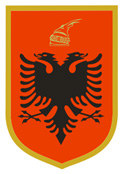 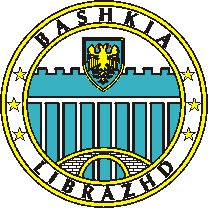 ___________________________                                   ____________________________REPUBLIKA E SHQIPERISE BASHKIA   LIBRAZHD           SHPALLJEPËR LEVIZJEN PARALELE DHE PËR PRANIMIN NË SHËRBIMIN CIVIL NË KATEGORINË EKZEKUTIVE  ( Specialist )Lloji i diplomës : Bachelor , Master Profesional  ose Shkencor  në  Inxhinieri  Gjeomjedis , Pyje  .Në zbatim të  ligjit 152/2013, “Për nëpunësin civil ” i ndryshuar ,  neni 22  neni 25 ,si dhe të Kreut II, III, IV dhe VII, të Vendimit të Këshillit të Ministrave ,  Nr. 242, datë 18/03/2015, Bashkia Librazhd shpall procedurën e levizjes paralele  dhe pranimit në sherbimin civil për pozicionin e punës, 1 (nji)  Inspektor  Mjedisi  në  Inspektoriatin e Mjedisit , në Drejtorinë e Pyjeve , Kullotave dhe Mjedisit   – Kategori IV - aShpallja është e hapur për të gjithë nëpunësit civilë brënda të njëjtës kategori në të gjitha institucionet pjese e shërbimit civil për proçedurën e levizjes paralele. Vetem  në rast se  këto pozicione, në përfundim  të  proçedures së levizjes paralele rezultojnë  vakante, ato janë të vlefshme për konkurimin  nëpërmjet proçedurës së pranimit në shërbimin civil për kategorine ekzekutive.Për të dy procedurat (lëvizje paralele dhe pranim në shërbimin civil në kategorinë ekzekutive) aplikohet në të njëjtën kohë.Afati i dorzimit të dokumentave  për :Levizje paralele . 15.12.2021 Afati i dorzimit të dokumentave  për :Pranimin në shërbimin civil ;20.12.2021Përshkrimi i përgjithsues i punës për pozicionin /et si më sipër është :1.Harton planet mujore të  punës dhe i miraton  ato  tek  eprori .2.Harton dhe zbaton , planin e aglomeratit / zonës , për cilësinë e ajrit  në bazë të përfundimeve  të nxjerra  nga monitorimi i Agjensisë Kombëtare të Mjedisit  dhe  Agjensisë Rajonale të Mjedisit .3.Zbaton me përpikmëri dhe profesionalizëm të gjitha detyrat e ngarkuara dhe që kanë të bëjnë  me  mbrojtjen e tokës.4.Jep përgjigje ligjore dhe teknike për problemet  që mbulon  apo për detyrat të cilat i ngarkohen  nga eproret.5.Ndjek  korrespodencën qe i është dhënë për trajtim , përgatit materialin dhe e dërgon atë për firmë tek eprori  . 6. Përgjigjet për identifikimin dhe menaxhimin e problemeve  mjedisore dhe ujore  brënda teritorit të bashkisë.7.Mbanë  përgjegjësi për cilësinë e materialeve të përgatitura .8.Shqyrton kërkesat e subjekteve të ndryshme  fizike /juridike  për ngritjen e linjave prodhuese  si dhe vendos për dhenien apo jo të pëlqimit ,  për lejimin apo jo të ndërtimit të këtyre linjave që  ndikojnë  në mjedis  .9.Kryen kontrolle për evidentimin e zonave të ndotura .10.Kryen  kontrolle për hetimin e zonave të ndotura  ose potencialisht të ndotura  .11.Kordinon punën , mbledh  materiale  lidhur me kadastren  ujore  ( liqen , lumenj , përrenj ) dhe formon  databasen  në këtë fushë .12.Kryen kontrolle të vazhdueshme  tek subjekte  të cilat shkaktojnë  ndotje të ujrave  apo angazhohen  në trajtimin  dhe pastrimin e tyre .13. Drejton  proçesin e hartëzimit të zhurmave  si dhe  harton planin  e veprimit  për menaxhimin e zhurmave në teritorin e bashkisë .14. Shpall zona të  qeta  dhe vendos kufizime  të tjera për zhurmat .15 .Evidenton ndotësit akustikë, kërkon nga  organet  e kontrollit  të bëjnë  matje  të zhurmës  dhe të pezullojne apo mbyllin veprimtarinë .16.Kryen  çdo  detyrë  tjetër  që i ngarkohet nga titullari .Levizja paraleleKanë të drejtë të aplikojnë për këtë  proçedurë vetëm  nëpunësit e të njëjtës kategori , në të gjitha institucionet pjesë e shërbimit civil . Kushtet për levizjen paralele dhe kriteret e veçanta :Të jetë nëpunës civil i konfirmuar për kategorinë për të cilën aplikon;Të mos ketë masë disiplinore në fuqi;Të ketë të paktën një vlerësim pozitiv “mire” apo “shumë mire”;Të kete eksperiencë 3 vjecare në nivel ekzekutiv;Arsim i larteBachelor  , Master Profesional ose Shkencor në Inxhinieri  Gjeomjedis, Pyje Të ketë njohuri  të mira kompjuterike të programeve bazë Ëord dhe Exel;Të njohë mirë gjuhë të huaja (mbrojtja përbën avantazh) ;Të plotësojë kriteret e vecanta të percaktuara në njoftimim për konkurim.. Dokumentacioni, mënyra dhe afati i dorëzimitKandidati duhet  të dërgojë me postë ose dorazi në  zarf  të  mbyllur , në Sektorin  e  Burimeve  Njerezore të  Bashkisë Librazhd ,dokumentet e dosjes së tij personale si me poshte:Leter motivimi per aplikim ne vendin vakant;Nje kopje te jeteshkrimit;Nje numer kontakti dhe adresen e plote te vendbanimit;Fotokopjen e diplomës. Nëse aplikanti disponon nje diplomë të një Universiteti të huaj, atëhere ai duhet ta ketë atë  të njëhsuar pranë Ministrisë përgjegjëse për Arsimin;Fotokopje të  listës së notave . Nëse ka një diplomë dhe nje liste notash te ndryshme me vleresimin e njohur ne shtetin Shqiptar,ateher aplikanti duhet ta kete ate te konvertuar sipas sistemit shqiptar;Fotokopje e librezes se punes se plotesuar;Vertetim i gjendjes gjygjesore;Fotokopje e Aktit te emerimit si nepunes civil per kategorine per te cilen konkuron;Fotokopje te nje vleresimi vjetor;Vleresimin e fundit nga eprori direkt;Vertetim nga punedhenesi i fundit qe nuk ka mase disiplinore ne fuqi;Fotokopje te certifikatave te ndryshme te kualifikimeve dhe trajnimeve te ndryshme qe disponon aplikanti;Fotokopje e kartes se identitetit;Ky dokumentacion duhet te dorezohet nga kandidati me poste ose drejtperdrejt ne Njesine e Menaxhimit te Burimeve Njerezore, Bashkia Librazhd deri ne daten 15/12/2021. Rezultatet e verifikimit paraprak të kandidatëveRezultatet e verifikimit paraprak do të dalin në datën 17/12/2021 nëpërmjet shpalljes së listës emerore të kandidateve që do të vazhdojnë konkurimin , në portalin”Shërbimi Kombëtar i Punësimit” dhe në stenden e informimit të bashkisë.Në të njëjtën datë kandidatët që nuk i plotësojnë kushtet e lëvizjes paralele dhe kriteret e veçanta do të njoftohen individualisht nga Njësia e Menaxhimit të Burimeve Njerëzore , për shkaqet e moskualifikimit (nëpërmjet adresës së e-mail).Ankesat nga kandidatët paraqiten në Njësinë e Menaxhimit të Burimeve Njerzore  , brënda 3 ditëve pune nga shpallja e listës dhe ankuesi merr përgjigje brënda 3 diteve pune nga data e depozitimit të ankesës .. Fushat e njohurive , aftësive  dhe cilësive mbi të cilat do të zhvillohet  intervista Në intervistë kandidatët do të vleresohen për njohuritë e tyre në këto fusha:Njohuri për Kushtetutën e Republikes se Shqiperise;Ligjin Nr. 152/2013 “Per nepunesin civil” i ndryshuar dhe aktet nenligjore per zbatimin e tij;Ligjin Nr. 139/2015”Per veteqeverisjen vendore” ;Ligjin Nr. 9131 date 08.09.2003”Per rregullat e etikes ne administraten publike” ;Ligjin Nr. 119/2014, “Për të drejtën e informimit”Ligjin Nr. 9385 datë 04.05.2005 “Për pyjet  dhe shërbimin pyjor “, i ndryshuar .Ligjin  nr.9693 datë 19.03.2007 “Për fondin kullosor  “i ndryshuar .Ligjin nr 5/2016 “Për shpalljen e moratoriumit në pyje “ Ligjin nr. 10431 datë 09.06.2011 “ Për mbrojtjen e mjedisit “ .Ligjin nr.162/2014 “Për mbrojtjen e cilësisë së ajrit  në mjedis “.Ligjin  nr.9774 datë 12.07.2007 “Për vlerësimin  dhe administrimin  e zhurmës në mjedis  “i ndryshuar .Ligjin nr . 9115 datë 24.07.2003 “Për trajtimin mjedisor të ujrave të ndotura “.  Mënyra e vlerësimit të kandidateveNepermjet dokumentacionit dhe intervistes se strukturuar me goje.Totali i pikeve te vleresimit te kandidateve eshte 100 pike te cilat ndahen perkatesisht:40 pike per dokumentacionin e dorezuar i ndare si me poshte:10 pike per kualifikimet e lidhura me fushen perkatese; 20 pike per eksperiencen ne pune dhe 10 pike per vleresimet pozitive.60 pike per intervisten e strukturuar me goje, ku do intervistohet per;•	Njohuritë, aftësitë, kompetencën në lidhje me përshkrimin e pozicionit të punës;•	Eksperiencën e tyre të mëparshme;•	Motivimin, aspiratat dhe pritshmëritë e tyre për karrierënKandidati qe merr me pak se 70 pike nuk konsiderohet i suksesshem.  Data e daljes së rrezultateve të konkurimit  dhe mënyra e komunikimit Kandidati që merr më pak se 70 pikë nuk konsiderohet i suksesshëm .Shpallja e fituesit do te behet ne portalin “Sherbimi Kombetar i Punesimit” dhe ne stenden e informimit  te Bashkise Librazhd.Lista e fituesit do te shpallet me date 17/12/2021.Pranimi në shërbimin civil në kategorinë ekzekutiveNëse në përfundim të procedurës së lëvizjes paralele nuk ka fitues, plotësimi i vendit vakant do të realizohet nëpërmjet procedurës së pranimit në shërbimin civil në kategorinë ekzekutive.Për këtë procedurë kanë të drejtë të aplikojnë të gjithë kandidatët jashtë sistemit të shërbimit civil që plotësojnë kërkesat e përgjithshme sipas nenit 21, të ligjit nr. 152/2013 i ndryshuar dhe kërkesat e veçanta për pozicionin.  2.1.  Kushtet që duhet të plotësojë kandidati në proçedurën e pranimit  në shërbimin           civil dhe kriteret e veçanta Për  këtë proçedurë kanë të drejttë aplikojnë të gjithë kandidatët jashtë sistemit  të shërbimit  civil , që plotësojnë kërkesat e përgjithëshme sipas nenit 21 të ligjit nr. 152/2013  “Për nëpunësin civil  “i ndryshuar Kushtet  që duhet të plotësojnë  kandidatët për pranimin në shërbimin civil janë:Të jetë shtetas shqiptar;Të ketë zotësi të plotë për të vepruar;Të zotërojë gjuhën shqipe, të shkruar dhe të folur;Të jetë në kushte shëndetësore që e lejojnë të kryejë detyrën përkatëse;Të mos jetë i dënuar me vendim të formës së prerë për kryerjen e një krimi apo për kryerjen e një kundërvajtjeje penale me dashje;Ndaj tij të mos jetë marrë masa disiplinore e largimit nga shërbimi civil, që nuk është shuar sipas ligjit nr. 152/2013 i ndryshuar. Kriteret e veçanta për këtë pozicion janë:Të zotërojë diplomë të nivelit “Bachelor”, “Master Shkencor ose Profesional” në Shkencat  Inxinierike , Pyjore , Mjedis , Juridike ose Diplome te Nivelit te Dyte. Edhe diploma e nivelit “Bachelor” duhet të jetë në të njëjtën fushë.Eksperienca ne pune perben avantazh Dokumentacioni, mënyra dhe afati i dorëzimitKandidatët duhet të dërgojnë me postë ose dorazi në Sektorin  e Menaxhimit te Burimeve Njerezore , Bashkia Librazhd, këto dokumente:Letër motivimi për aplikim në vendin vakant;Një kopje të jetëshkrimit;Një numër kontakti, adresë aktive e-maili dhe adresën e plotë të vendbanimit;Fotokopje e diplomës (nëse aplikanti disponon një diplomë të një universiteti të huaj, duhet ta ketë të njësuar pranë Ministrisë së Arsimit);Fotokopje e listës së notave (nëse ka një listë notash të ndryshme me vlerësimin e njohur në Shtetin Shqiptar, aplikanti duhet ta ketë të konvertuar atë sipas sistemit shqiptar).Fotokopje e librezës së punës e plotësuar;Vërtetimi i gjendjes gjyqësore;Vërtetim i gjendjes shëndetësore;Fotokopje të kartës së identitetit.Çdo dokumentacion tjetër që vërteton trajnimet, kualifikimet, arsimim shtesë, vlerësimet pozitive apo të tjera të përmendura në jetëshkrimin tuaj.Dokumentet  e mësipërme duhet të dorëzohen deri më datë 20/12/2021 me poste ose ne Sektorin  e Burimeve Njerezore prane Bashkise  Librazhd. Rezultatet e verifikimit paraprak të kandidatëveLista paraprake e verifikimit të kandidatëve që plotësojnë kërkesat e përgjithshme për pranimin në shërbimin civil dhe kriteret e veçanta të pozicionit të punës do të shpallen në portalin “Shërbimi Kombëtar i Punësimit” dh e në stendën e informimit të publikut  më datë 22/12/2021.Gjithashtu, po në këtë datë kandidatët që nuk janë kualifikuar do të njoftohen nga Njesia e Menaxhimit te Burimeve Njerëzore për shkaqet e moskualifikimit personalisht nepermjet  adreses se e-mail. Fushat e njohurive , aftësitë dhe cilësitë mbi të cilat do të zhvillohet testimi me shkrim dhe intervista Konkurrimi përfshin dy faza: vlerësimin me shkrim dhe intervistën e strukturuar me gojë.  Nëse kandidati grumbullon  të paktën 30 pikë nga testimi me shkrim, ai i nënshtrohet intervistës së strukturuar me gojë.Konkurrimi do të bazohet në njohuritë e kandidatëve mbi: Kushtetutën e Republikës së Shqipërisë;Ligjin Nr. 152/2013, “Për nëpunësin civil” i ndryshuar;Kodin e Procedurave Administrative;Ligjin Nr. 139/2015, “ Per Veteqeverisjen Vendore” ;Kodin e Punes se Republikes se Shqiperise ;Ligjin Nr. 9385 datë 04.05.2005 “Për pyjet  dhe shërbimin pyjor “, i ndryshuar .Ligjin  nr.9693 datë 19.03.2007 “Për fondin kullosor  “i ndryshuar .Ligjin nr 5/2016 “Për shpalljen e moratoriumit në pyje “ Ligjin nr. 10431 datë 09.06.2011 “ Për mbrojtjen e mjedisit “ .Ligjin nr.162/2014 “Për mbrojtjen e cilësisë së ajrit  në mjedis “.Ligjin  nr.9774 datë 12.07.2007 “Për vlerësimin  dhe administrimin  e zhurmës në mjedis  “i ndryshuar .Ligjin nr . 9115 datë 24.07.2003 “Për trajtimin mjedisor të ujrave të ndotura “.Kandidatët gjatë intervistës së strukturuar me gojë do të vlersohen në lidhje me :Njohuritë , aftësitë , koompetencën në lidhje me  përshkrimin  përgjithësues  të punës , për pozicionet .Eksperienën e tyre të mëparshme .Motivimin , aspiratat  dhe pritshmëritë e tyre për karrjerën   Mënyra e vlerësimit të kandidatëveKandidatët do të vlerësohen nga Komiteti i Përhershëm i Pranimit, i ngritur pranë Bashkise Librazhd.Totali i pikëve të vlerësimit të kandidatëve është 100, të cilat ndahen përkatësisht:për vlerësimin e jetëshkrimit (CV) të kandidatëve, që konsiston në vlerësimin e arsimimit(mesataria kriter vleresues), të eksperiencës e të trajnimeve, të lidhura me fushën, si dhe vlerësimet e arritjeve vjetore, 15 pikë.për intervistën e strukturuar me gojë, 25 pikë;për vlerësimin me shkrim, 60 pikë.Komiteti i Përhershëm i Pranimit, në përfundim të fazës së vlerësimit të kandidatëve, liston kandidatët fitues me  mbi 70 pikë (mbi 70 % të pikëve), duke filluar nga kandidati me rezultatin më të lartë. Data e daljes së rrezultateve  të konkurimit  dhe mënyra e komunikimit Në  përfundim  të  vlersimit të kandidatëve , bashkia Librazhd do të shpallë  fituesin në faqen zyrtare dhe në portalin “Sherbimi Kombetar i Punesimit” .Kandidatët që aplikojnë për procedurën e pranimit në shërbimin civil në kategorinë ekzekutive, pas datës 22/12/2021, do të marrin informacion ne portalin “Sherbimi Kombetar i Punesimit” ose prane Bashkise Librazhd.Per sqarime te metejshme mund te kontaktoni ne adresen Bashkia Librazhd, Sheshi “ Gjorg Golemi”.NJËSIA E BURIMEVE NJERZORE